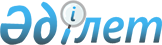 О внесении изменения в решение Есильского районного маслихата от 22 февраля 2017 года № 12/5 "Об утверждении порядка проведения раздельных сходов местного сообщества и определения количества представителей жителей села, улицы, многоквартирного жилого дома для участия в сходе местного сообщества на территории населенных пунктов Есильского района"
					
			Утративший силу
			
			
		
					Решение Есильского районного маслихата Акмолинской области от 1 июня 2020 года № 71/2. Зарегистрировано Департаментом юстиции Акмолинской области 2 июня 2020 года № 7870. Утратило силу решением Есильского районного маслихата Акмолинской области от 29 апреля 2022 года № 23/4
      Сноска. Утратило силу решением Есильского районного маслихата Акмолинской области от 29.04.2022 № 23/4 (вводится в действие по истечении десяти календарных дней после дня его первого официального опубликования).
      В соответствии с пунктом 6 статьи 39-3 Закона Республики Казахстан от 23 января 2001 года "О местном государственном управлении и самоуправлении в Республике Казахстан", постановлением Правительства Республики Казахстан от 18 октября 2013 года № 1106 "Об утверждении Типовых правил проведения раздельных сходов местного сообщества", Есильский районный маслихат РЕШИЛ:
      1. Внести в решение Есильского районного маслихата "Об утверждении порядка проведения раздельных сходов местного сообщества и определения количества представителей жителей села, улицы, многоквартирного жилого дома для участия в сходе местного сообщества на территории населенных пунктов Есильского района" от 22 февраля 2017 года № 12/5 (зарегистрировано в Реестре государственной регистрации нормативных правовых актов № 5860, опубликовано 7 апреля 2017 года в Эталонном контрольном банке нормативных правовых актов Республики Казахстан в электронном виде) следующее изменение:
      определение количества представителей жителей села, улицы, многоквартирного жилого дома для участия в сходе местного сообщества на территории населенных пунктов Есильского района, утвержденное указанным решением, изложить в новой редакции согласно приложению к настоящему решению.
      2. Настоящее решение вступает в силу со дня государственной регистрации в Департаменте юстиции Акмолинской области и вводится в действие со дня официального опубликования.
      "СОГЛАСОВАНО" Определение количества представителей жителей села, улицы, многоквартирного жилого дома для участия в сходе местного сообщества на территории населенных пунктов Есильского района
					© 2012. РГП на ПХВ «Институт законодательства и правовой информации Республики Казахстан» Министерства юстиции Республики Казахстан
				
      Председатель сессии

А.Жорабек

      Секретарь

С.Агымбаева

      Акимат Есильского района
Приложение
к решению Есильского
районного маслихата
от 1 июня 2020 года№ 71/2Утверждено
решением Есильского
районного маслихата
от 22 февраля 2017 года
№ 12/5
№ п/п
Наименование населенного пункта Есильского района
Количество представителей жителей села, улицы, многоквартирного жилого дома для участия в сходе местного сообщества на территории населенных пунктов Есильского района (человек)
1
город Есиль 
85
2
село Аксай 
89
3
село Знаменка 
98
4
село Московское 
60
5
село Орловка 
35
поселок Красногорский
поселок Красногорский
6
поселок Красногорский
3
7
село Калачи 
20
8
село Иглик 
20
Бузулукский сельский округ
Бузулукский сельский округ
Бузулукский сельский округ
9
село Бузулук 
31
10
село Сурган 
28
Двуреченский сельский округ
Двуреченский сельский округ
Двуреченский сельский округ
11
село Приишимка 
15
12
село Двуречное 
55
13
село Курское
7
Жаныспайский сельский округ
Жаныспайский сельский округ
Жаныспайский сельский округ
14
село Жаныспай 
30
15
село Ковыльное 
38
Зареченский сельский округ
Зареченский сельский округ
Зареченский сельский округ
16
село Заречное 
107
17
село Дальнее 
14
Интернациональный сельский округ
Интернациональный сельский округ
Интернациональный сельский округ
18
село Интернациональное 
18
19
село Алматинское 
9
20
село Биртал 
12
Каракольский сельский округ
Каракольский сельский округ
Каракольский сельский округ
21
село Караколь 
43
22
село Речное 
22
Красивинский сельский округ
Красивинский сельский округ
Красивинский сельский округ
23
село Красивое 
51
24
станция Красивое
24
25
село Кумай 
8
26
село Ленинское 
14
27
село Ярославка 
11
Свободненский сельский округ
Свободненский сельский округ
Свободненский сельский округ
28
село Свободное 
94
29
село Раздольное 
7
Юбилейный сельский округ
Юбилейный сельский округ
Юбилейный сельский округ
30
село Юбилейное 
54
31
село Ейское 
13